Director Planning, Performance & SupportPlanning, Performance and Support, Digital Public Service BranchThe Digital Public Service Branch works with and through agencies to drive and deliver customer centred digital government.  As one of the Senior Leadership Team, the Director Planning, Performance & Support is jointly accountable for leading change across the public service to enable a system shift to a Digital Public Service.The Director Planning, Performance & Support is accountable for developing, maintaining and governing the Branch-wide workplan – acting as the “funnel” for all mandated priorities to enter – and leading the SLT to prioritise, commission and/or decommission work as appropriate.  The Director is also accountable for providing the GCDO and Deputy GCDO with oversight and visibility of progress against all initiatives (lead, support, deliver) in the wider GCDO work programme. The role is also accountable for leading the Branch’s corporate accountability planning, reporting and compliance activities to support the Department’s wider organisational performance; servicing ministerial and government stakeholder needs leads the Branch’s international engagement on behalf of the GCDO.  Reporting to: Deputy Chief Executive, Digital Public Service BranchLocation: WellingtonSalary range: Corporate Band LWhat we do matters – our purposeOur purpose is to serve and connect people, communities and government to build a safe, prosperous and respected nation. In other words, it’s all about helping to make New Zealand better for New Zealanders.How we do things around here – our principlesWorking effectively with MāoriTe Aka Taiwhenua – our Māori Strategic Framework – enables us to work effectively with Māori. Te Aka Taiwhenua is underpinned by our mātāpono – Kotahitanga, Manaakitanga, Whānaungatanga, He Tāngata.As DIA is an agent of the Crown, Te Tiriti o Waitangi/The Treaty of Waitangi is important to everything we say or do. We recognise it as an enduring document central to New Zealand’s past, present and future. Building and maintaining meaningful relationships is important to work effectively with Māori, stakeholders and other agencies.  We accept our privileged role and responsibility of holding and protecting the Treaty of Waitangi / Te Tiriti o Waitangi.Te Pou Matihiko plays an important role in leading and supporting the Digital Public Service Branch to embed tikanga Māori in the way we work and co-create future digital experiences that deliver value for Māori.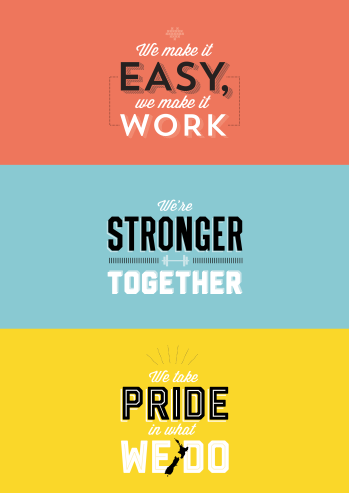 We make it easy, we make it work Customer centredMake things even betterWe’re stronger together Work as a teamValue each otherWe take pride in what we do Make a positive differenceStrive for excellenceWhat you will do to contributeAs a result we will seeStrategic LeadershipProvide strategic and professional leadership across the Branch as a member of the branch leadership team, across DIA as a member of the cohort of senior leaders, across the wider Public sector, and internationally as a representative of the GCDOAs part of the SLT demonstrate and model change leadership to support the Branch to implement the Branch operating model to effect the system changes required to enable a digital public serviceProvide strategic and intellectual leadership to the GCDO in relation to the international engagement programme and activitiesLead the governance of the system-wide GCDO work programme and Branch workplan on behalf of the GCDO and Branch, ensuring alignment to the Strategy for a Digital Public ServiceSupport the GCDO to maintain effective relationships with Ministers Offices and ministerial officials’ groupsProvide organisational leadership and stewardship through participation in the Department’s strategic development and governance processesActively contributing to branch leadership and providing trusted advice to the branch and wider DIADemonstrating and modelling collaborative change leadership to influence the successful implementation and embedding of the Branch operating modelThe Branch is positively represented and reflected in the Departmental strategic direction and collective leadership forumsWhat you will do to contributeWhat you will do to contributeAs a result we will seePlanning, Governance and ReportingWorking with senior leadership team, lead the development and maintenance of the overall Branch workplan, ensuring it is representative of the work the GCDO is responsible for delivering through the BranchLead the SLT to effectively govern the Branch workplan, including acting as the “funnel” for all priorities and mandated work that shape the workplan to enter and leading prioritisation, commissioning/decommissioning of work as appropriateWorking with the SLT and wider government stakeholders, provide the GCDO and Deputy GCDO with oversight and visibility of the GCDO work programme, ensuring progress against all initiatives (lead, support, deliver), including risks and issues, are regularly monitored (or escalated where necessary) and reported onWorking with the SLT and wider government stakeholders lead the development of measures and reporting processes to demonstrate progress against the Branch workplan and the wider GCDO work programmePlanning, Governance and ReportingWorking with senior leadership team, lead the development and maintenance of the overall Branch workplan, ensuring it is representative of the work the GCDO is responsible for delivering through the BranchLead the SLT to effectively govern the Branch workplan, including acting as the “funnel” for all priorities and mandated work that shape the workplan to enter and leading prioritisation, commissioning/decommissioning of work as appropriateWorking with the SLT and wider government stakeholders, provide the GCDO and Deputy GCDO with oversight and visibility of the GCDO work programme, ensuring progress against all initiatives (lead, support, deliver), including risks and issues, are regularly monitored (or escalated where necessary) and reported onWorking with the SLT and wider government stakeholders lead the development of measures and reporting processes to demonstrate progress against the Branch workplan and the wider GCDO work programmeEstablished and effective planning and reporting strategies and processes are in place providing visibility of the Branch and GCDO workplans and progress against themPriorities are understood are constantly reflected in a well governed workplan that reflects the GCDO mandated programme of work and Ministerial PrioritiesCorporate and Ministerial AccountabilityLead and the Branch’s input into the development of DIA’s 4-year plan and wider corporate accountability planning processesDevelop and maintain the Branch Disaster Recovery and Business Continuity PlansOversee the production of Branch performance reports, as required to support Departmental and Ministerial Governance and performance reporting Support GM colleagues to establish planning and reporting processes that support the Branch’s wider corporate accountability requirements Lead risk and assurance management for the Branch – maintaining and reporting against processes and activities designed to mitigate risk and provide assurance Manages relationships with the Minister’s Office to ensure the effective and timely flow of quality information artefacts from the Branch to Ministers’ offices and from Ministers’ offices to the branch Manage the process and quality assurance systems for advice and reporting for the Minister, ensuring all advice has had appropriate input from other Groups from within the Branch and other areas of the Department (where appropriate)Manage the connection between the branch/GCDO and the Office of the Chief Executive to ensure the alignment and that the GCDO is well supportedCompliance with DIA’s corporate policies, including effective business planning and reporting and financial and risk managementRelationships with Ministers’ Officers are robust and reflect Ministers report satisfaction with the advice from the BranchCompliance with DIA’s corporate policies, including effective business planning and reporting and financial and risk managementRelationships with Ministers’ Officers are robust and reflect Ministers report satisfaction with the advice from the BranchInternational EngagementLead the GCDO’s international leadership role in digital transformation is effectively coordinated and supported Build and maintain engagement with international bodies, governments and key international thought leaders – conveying New Zealand’s digital transformation journey and acting as a conduit for learning from international counterpartsSupport the GCDO and Deputy GCDO in their international engagement, including OECD and the D9Ensure the effective strategic engagement with agencies, government and non-government stakeholdersInternational EngagementLead the GCDO’s international leadership role in digital transformation is effectively coordinated and supported Build and maintain engagement with international bodies, governments and key international thought leaders – conveying New Zealand’s digital transformation journey and acting as a conduit for learning from international counterpartsSupport the GCDO and Deputy GCDO in their international engagement, including OECD and the D9Ensure the effective strategic engagement with agencies, government and non-government stakeholdersInternational bodies receive strategic engagement and GCDO and branch obligations are metThe Minister, GCDO and Deputy GCDO are satisfied with the support they receive in managing their international relationshipsRelationship and Stakeholder EngagementProactively build and maintain effective relationships with senior leadership colleagues both within the branch, across the Department and the wider public sectorDevelop and maintain effective relationships with ministers’ offices, ministerial officials’ groups and other key external stakeholders Play a key GCDO leadership role across the public sectorEnsure effective working relationships between the Branch, other branches, the Organisational Strategy & Performance Group and Department-wide Branch Development & Support ManagersMaintain effective relationships with DIA Business Partners to ensure corporate expectations are embedded into the work of the branchRelationship and Stakeholder EngagementProactively build and maintain effective relationships with senior leadership colleagues both within the branch, across the Department and the wider public sectorDevelop and maintain effective relationships with ministers’ offices, ministerial officials’ groups and other key external stakeholders Play a key GCDO leadership role across the public sectorEnsure effective working relationships between the Branch, other branches, the Organisational Strategy & Performance Group and Department-wide Branch Development & Support ManagersMaintain effective relationships with DIA Business Partners to ensure corporate expectations are embedded into the work of the branchEffective relationships are developed and maintained across the branch, Ministers’ Offices and the public sectorPeople Leadership & ManagementRecruit, lead and manage people in line with HR guidelines and the Senior Leader profile of the DIA Capability FrameworkProvide support and coaching to direct reports in relation to people leadership and management, to ensure the group recruits, develops, supports and retains high performing staffManage the performance and development of staff in accordance with DIA processes and the needs and priorities of the group, contributing to the branch and wider departmental talent developmentSupport all Departmental organisational development activities, modelling expected behaviours to managers and staff to create healthy workplace culture and engaged workforceDrive and enable information sharing and collaboration between business groups and across the wider departmentPeople Leadership & ManagementRecruit, lead and manage people in line with HR guidelines and the Senior Leader profile of the DIA Capability FrameworkProvide support and coaching to direct reports in relation to people leadership and management, to ensure the group recruits, develops, supports and retains high performing staffManage the performance and development of staff in accordance with DIA processes and the needs and priorities of the group, contributing to the branch and wider departmental talent developmentSupport all Departmental organisational development activities, modelling expected behaviours to managers and staff to create healthy workplace culture and engaged workforceDrive and enable information sharing and collaboration between business groups and across the wider departmentBehaviour aligns with DIA’s Senior Leader Capability Framework success profileLeadership and people management meets expectations set out in DIA’s people policies and practicesA high performing and high potential workforce is supported and retained and is well represented within the DIA talent development frameworkAll staff have a performance and development plan in place that support business needs and aligns with DIA processesRegular culture and engagement activities are undertakenHealth and safety (for self)Work safely and take responsibility for keeping self and colleagues free from harmReport all incidents and hazards promptlyKnow what to do in the event of an emergencyCooperate in implementing return to work plansHealth and safety (for self)Work safely and take responsibility for keeping self and colleagues free from harmReport all incidents and hazards promptlyKnow what to do in the event of an emergencyCooperate in implementing return to work plansA safe and healthy workplace for all people using our sites as a place of work.All requirements of DIA’s Health and Safety policy and procedures are met.Health and safety (for team)Inform, train and equip staff to carry out their work safelyEnsure prompt and accurate reporting and investigation of all workplace incidents and injuriesAssess all hazards promptly and ensure they are managedHealth and safety (for team)Inform, train and equip staff to carry out their work safelyEnsure prompt and accurate reporting and investigation of all workplace incidents and injuriesAssess all hazards promptly and ensure they are managedA safe and healthy workplace for all people using our sites as a place of work.All requirements of DIA’s Health and Safety policy and procedures are met.AdviseCollaborate withInfluenceInformManage/leadDeliver toWho you will work with to get the job doneWho you will work with to get the job doneAdviseCollaborate withInfluenceInformManage/leadDeliver toInternalGovernment Chief Digital OfficerInternalDeputy Chief ExecutiveInternalBranch Planning, Performance & Support teamInternalGM colleagues and branch Senior Leadership TeamInternalDIA Executive Leadership TeamInternalOrganisational Strategy and Performance teamInternalDIA corporate services (e.g. Finance, HR)InternalDIA Branch Development & Support networkExternalOther government agencies ExternalInternational government representatives, digital organisations and partners (e.g. D9, OECD) and specialist capability groupsExternalMinisters and their officesYour delegations as a managerYour delegations as a managerHuman Resources and financial delegationsLevel CDirect reports1-5Your success profile for this roleWhat you will bring specificallyAt DIA, we have a Capability Framework to help guide our people towards the behaviours and skills needed to be successful. The core success profile for this role is Senior Leader.

Keys to Success:Adaptive leadershipDriving innovation and transformationStrategic agilityPolitical savvyEmpowering people for successInspiring others through vision and purposeExperience: Proven experience of successful leadership in a senior public or private sector environment with a proven ability to achieve outcomes and to deliver to diverse stakeholder expectationsExperience leading and embedding change and establishing new ways of workingExperience in leading the development and constantly managing and monitoring of a strategic workplan in a large and complex environmentExperience as a member of a leadership team and contribution to collective decision making for an entire branchExperience of monitoring performance of success in achieving outcomesProven success as an influencer across a large organisation and sectorKnowledge:In-depth understanding of the machinery of governmentComprehensive knowledge and understanding of governance and frameworks/models for planning and reportingSpecific knowledge derived from a combination of advanced academic study in related fields related to the role and/or leadership and professional experience in applying knowledge in the context of a large complex organisation Skills:Problem solving skills to work through complex issues, using in depth analysis in the context of the overall business issues, and the judgement to select and apply/recommend appropriate decisionsAbility to plan, prioritise and reprioritise work and understand the interconnections between a complex ecosystem of work programmes and prioritiesSenior management, leadership and change leadership skills in the facilitation of collective decision makingInterpersonal skills in influencing others which can be applied at the ministerial and cross agency level Experience in managing difficult and diverse stakeholder relationships and expectationsOther requirements:Ability to obtain and maintain a Top Secret security clearanceRelevant tertiary qualification and/or considerable professional experience and standing e.g. in a senior business role